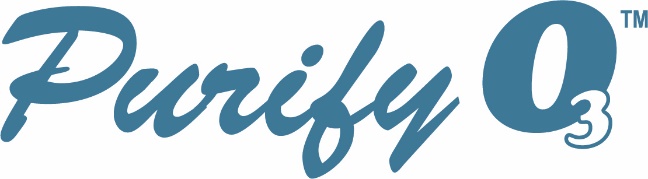 MARKETING & WEB INFORMATIONWHY USE PURIFY O3 FOR PAP TUBING & MASK CLEANING?PAP tubing can be a breeding ground for bacteria, germs or mold due to their coiled design.  The ringed ridges on the interior are difficult to clean and disinfect with just soap and water. Purify O3 generates ozone which permeates the tubing to sanitize the small, hard to reach ridges effectively.Purify O3 is a safe and effective way to clean PAP equipment and kills 99.99 percent germs and bacteria.CUSTOMERS PREFER PURIFY O3 FOR ITS EASE OF USE!Universal design works with any mask, tubing and PAP humidifier/machine. A heated tubing adapter is included for use, if required.All-in-one kit! Everything you need to get started is included, no additional chemicals, replacement sanitation bags, filters or accessories are necessary.Simple to use - one button push to start. Auto shut-off after disinfection cycle completes.Ultra-quiet cleaning cycleQUICK DISINFECTION CYCLE ELIMINATES TIME CONSTRAINTSPurify O3 offers one of the shortest disinfection cycles on the market at just 35 minutes.  (90 minute additional rest is recommended after cycle completion)Automatic shut-off after sanitation cycle is complete allows users to set it and forget it! The Purify O3 disinfects PAP equipment with just the touch of a button.  SMALL SIZE ELIMINATES SPACE CONCERNS Compact design (less than 5” in length) stores in included travel/sanitizing bag and easily fits into a bedside drawer.Rechargeable battery charges via USB connection or any outlet – doesn’t take up outlet space or crowd the nightstand.Purify O3 stores away in the included storage bag when not in useCOMPACT DESIGN – PERFECT FOR TRAVEL!Purify O3 is compact & lightweight (less than ½ lb!), designed for both home and travel.  Unit stores in the included travel/sanitizing bag and takes up minimal space in overnight bags.Long-lasting rechargeable battery allows for multiple uses on a single charge, eliminating worries about outlet availability or having to recharge often.